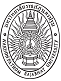 ระบบบริการการศึกษามหาวิทยาลัยราชภัฏนครปฐมรายชื่อนักศึกษาตามหมู่เรียนภาคการศึกษาที่เข้า 1 / 2565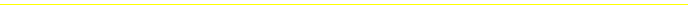 รุ่น 651 หมู่เรียน 65/100คณะ  พยาบาลศาสตร์ระดับ ปริญญาตรี (4 ปี) ภาคปกติหลักสูตร พยาบาลศาสตรบัณฑิตอาจารย์ที่ปรึกษา 9058 ผศ. เรียม นมรักษ์สาขาวิชา พยาบาลศาสตร์ลายมือชื่อชื่อ - นามสกุลรหัสนักศึกษาที่ นางสาวกนกวรรณ เตียวศิริเลิศ6549910011 นางสาวกนกพร อัตภิญโญ6549910022 นางสาวกนกวรรณ วิทูวินิต6549910033 นางสาวกฤษณา คงเหลี่ยม6549910044 นางสาวกัญญาณัฐ หลงละเลิง6549910055 นางสาวกัญญารัตน์ บุญสาร6549910066 นางสาวกัญญารัตน์ ปิ่นนาง6549910077 นางสาวขวัญนภา ทองดี6549910088 นางสาวจันทรวิมล คำภา6549910099 นางสาวจิรภา แสนสุข65499101010 นางสาวจีรภิญญา  ชนะภู65499101111 นางสาวชนกานต์ ยอดสุภา65499101212 นางสาวชัณยกร สุวพัศดำรง65499101313 นางสาวชุษิดา น้ำใจตรง65499101414 นางสาวโซเฟีย เจ๊ะเดะ65499101515 นางสาวญาณิศา  อิ่มสะอาด65499101616 นางสาวฐานิดา พัฒนศุภโรจน์65499101717 นางสาวปนัดดา สร้อยสน65499101818 นางสาวณัฐณิชา คำควร65499101919 นายณัฐพงษ์ ศรีอ่วม65499102020 นางสาวภรทิพย์ ชำนาญสง65499102121 นางสาวทาริกา แก้วบัวปัทย์65499102222 นางสาวทิพวรรณ  รสรุ่ง65499102323 นายธนากร  ตันตยานนท์65499102424 นางสาวธิญาดา ธนะโรจน์65499102525 นายธีรภัทร์ ทองภาษี65499102626 นางสาวนภัสสร กันหา65499102727 นางสาวนฤมล ขวัญเมือง65499102828 นางสาวนฤมล ภู่คำ65499102929 นางสาวนันทิยาภา โยยสูงเนิน654991030301/3Page28/06/2565 12:37ระบบบริการการศึกษามหาวิทยาลัยราชภัฏนครปฐมรายชื่อนักศึกษาตามหมู่เรียนภาคการศึกษาที่เข้า 1 / 2565รุ่น 651 หมู่เรียน 65/100คณะ  พยาบาลศาสตร์ระดับ ปริญญาตรี (4 ปี) ภาคปกติหลักสูตร พยาบาลศาสตรบัณฑิตอาจารย์ที่ปรึกษา 9058 ผศ. เรียม นมรักษ์สาขาวิชา พยาบาลศาสตร์ลายมือชื่อชื่อ - นามสกุลรหัสนักศึกษาที่ นางสาวนวพร  วรโชติ65499103131 นางสาวเบญญาภา จันทมาลา65499103232 นางสาวประกายดาว ธรรมจักร์65499103333 นางสาวประพิมพร พาพาน65499103434 นางสาวปริณดา อทะเทศ65499103535 นางสาวไปรยา เพชรโสม65499103636 นางสาวพัชรินทร์ ผาสุข65499103737 นางสาวบุณยอร อภัยไธสง65499103838 นางสาวเพชรัตน์ลาภา ถึงเสียบญวน65499103939 นางสาวเพียงขวัญ ธาดาสีห์65499104040 นางสาวมณฑิตา จันทร์เทาว์65499104141 นางสาวมานิตา สุขสุวรรณ65499104242 นางสาวยุวดี โพงขุนทด65499104343 นางสาวปภาวี    ขำสุวรรณ65499104444 นางสาวรมย์นลิน ภูสมพงษ์65499104545 นางสาววราภรณ์ สุวรรณเทศ65499104646 นางสาวศุภิกา  ดีแป้น65499104747 นางสาววัชราภรณ์ บุญรอด65499104848 นางสาววาสนา ประเสริฐโชคประชา65499104949 นางสาวศศิธร นพรัตน์65499105050 นางสาวสุชานาถ เมืองแก้ว65499105151 นางสาวสุดารัตน์ สินเพชร65499105252 นางสาวสัณห์ฤทัย เทพนม65499105353 นางสาวสิริวรรณ  จ่ายศิริ65499105454 นางสาวสิริวรรณ รอดสู65499105555 นางสาวสุจิตรา  วงค์วิลาส65499105656 นางสาวอรัญญา สอนอินทร์65499105757 นางสาวสุดารัตน์ สุริยา65499105858 นางสาวอชิรญา บุญธรรม65499105959 นางสาวอนุตตรีย์ สีหะวงษ์654991060602/3Page28/06/2565 12:37ระบบบริการการศึกษามหาวิทยาลัยราชภัฏนครปฐมรายชื่อนักศึกษาตามหมู่เรียนภาคการศึกษาที่เข้า 1 / 2565รุ่น 651 หมู่เรียน 65/100คณะ  พยาบาลศาสตร์ระดับ ปริญญาตรี (4 ปี) ภาคปกติหลักสูตร พยาบาลศาสตรบัณฑิตอาจารย์ที่ปรึกษา 9058 ผศ. เรียม นมรักษ์สาขาวิชา พยาบาลศาสตร์ลายมือชื่อชื่อ - นามสกุลรหัสนักศึกษาที่ นางสาวอภิญญา ภารนันท์65499106161 นางสาวอรปรียา  เสียงขุนทด65499106262 นางสาวอริสา กองเกิด65499106363 นางสาวอัษฎางค์ภรณ์ ปฐมไพบูลย์65499106464 นางสาวอาทิตยา  พะเนินศรี65499106565 นางสาวอารีรัตน์ ราชณุวงษ์6549910666666633ชายคนหญิงคนรวมคน3/3Page28/06/2565 12:37